Contents1	Scope	62	References	63	Definitions of terms, symbols and abbreviations	73.1	Terms	73.2	Abbreviations	74	General description	75	Functional entities	85.1	SEAL network slice capability enablement client (SNSCE-C)	85.2	SEAL network slice capability enablement server (SNSCE-S)	86	Network slice capability enablement procedures	96.1	General	96.2	On-network procedures	96.2.1	General	96.2.1.1	Authenticated identity in HTTP request	96.2.1.2	Authenticated identity in CoAP request	96.2.2	Event triggered network slice adaptation	96.2.2.1	General	96.2.2.2	SNSCE client HTTP procedure	96.2.2.3	SNSCE server HTTP procedure	106.2.2.4	SNSCE client CoAP procedure	116.2.2.5	SNSCE server CoAP procedure	116.3	Off-network procedures	12Annex A (normative): HTTP resource representation and encoding	12A.1	General	12A.2	Resource representation and APIs for event triggered network slice configuration	12A.2.1	ETN_Configuration API	12A.2.1.1	API URI	12A.2.1.2	Resources	12A.2.1.2.1	Overview	12A.2.1.2.2	Resource: Configuration	13A.2.1.2.2.1	Description	13A.2.1.2.2.2	Resource Definition	13Annex B (normative): CoAP resource representation and encoding	15B.1	General	15B.2	Resource representation and APIs for event triggered network slice configuration	15B.2.1	ETN_Configuration API	15B.2.1.1	API URI	15B.2.1.2	Resources	15B.2.1.2.1	Overview	15B.2.1.2.2	Resource: Configuration	16B.2.1.2.2.1	Description	16B.2.1.2.2.2	Resource Definition	16B.2.1.2.2.3	Resource Standard Method	16B.2.1.3	Error Handling	17Annex C (informative): Change history	18ForewordThis Technical Specification has been produced by the 3rd Generation Partnership Project (3GPP).The contents of the present document are subject to continuing work within the TSG and may change following formal TSG approval. Should the TSG modify the contents of the present document, it will be re-released by the TSG with an identifying change of release date and an increase in version number as follows:Version x.y.zwhere:x	the first digit:1	presented to TSG for information;2	presented to TSG for approval;3	or greater indicates TSG approved document under change control.y	the second digit is incremented for all changes of substance, i.e. technical enhancements, corrections, updates, etc.z	the third digit is incremented when editorial only changes have been incorporated in the document.In the present document, modal verbs have the following meanings:shall	indicates a mandatory requirement to do somethingshall not	indicates an interdiction (prohibition) to do somethingThe constructions "shall" and "shall not" are confined to the context of normative provisions, and do not appear in Technical Reports.The constructions "must" and "must not" are not used as substitutes for "shall" and "shall not". Their use is avoided insofar as possible, and they are not used in a normative context except in a direct citation from an external, referenced, non-3GPP document, or so as to maintain continuity of style when extending or modifying the provisions of such a referenced document.should	indicates a recommendation to do somethingshould not	indicates a recommendation not to do somethingmay	indicates permission to do somethingneed not	indicates permission not to do somethingThe construction "may not" is ambiguous and is not used in normative elements. The unambiguous constructions "might not" or "shall not" are used instead, depending upon the meaning intended.can	indicates that something is possiblecannot	indicates that something is impossibleThe constructions "can" and "cannot" are not substitutes for "may" and "need not".will	indicates that something is certain or expected to happen as a result of action taken by an agency the behaviour of which is outside the scope of the present documentwill not	indicates that something is certain or expected not to happen as a result of action taken by an agency the behaviour of which is outside the scope of the present documentmight	indicates a likelihood that something will happen as a result of action taken by some agency the behaviour of which is outside the scope of the present documentmight not	indicates a likelihood that something will not happen as a result of action taken by some agency the behaviour of which is outside the scope of the present documentIn addition:is	(or any other verb in the indicative mood) indicates a statement of factis not	(or any other negative verb in the indicative mood) indicates a statement of factThe constructions "is" and "is not" do not indicate requirements.1	ScopeThe present document specifies the protocol aspects of the SEAL service for the network slice capability enablement to support re-mapping of a vertical application to different slices over the 3GPP system. The protocol aspects specify the User Equipment (UE) supporting the client functionality of this SEAL service and the network supporting the server functionality of this SEAL service, where the client functionality and server functionality are specified in 3GPP TS 23.434 [2].The present document is also applicable to the application server supporting the Vertical Application Layer server (VAL server) functionality for a specific Vertical Application Layer service (VAL service). The specification for the VAL server for a specific VAL service is out of scope of the present document.2	ReferencesThe following documents contain provisions which, through reference in this text, constitute provisions of the present document.-	References are either specific (identified by date of publication, edition number, version number, etc.) or non-specific.-	For a specific reference, subsequent revisions do not apply.-	For a non-specific reference, the latest version applies. In the case of a reference to a 3GPP document (including a GSM document), a non-specific reference implicitly refers to the latest version of that document in the same Release as the present document.[1]	3GPP TR 21.905: "Vocabulary for 3GPP Specifications".[2]	3GPP TS 23.434: "Service Enabler Architecture Layer for Verticals (SEAL); Functional architecture and information flows".[2A]	3GPP TS 23.502: "Procedures for the 5G System (5GS); Stage 2".[3]	3GPP TS 24.526: "User Equipment (UE) policies for 5G System (5GS); Stage 3".[3A]	3GPP TS 24.546: "Configuration management - Service Enabler Architecture Layer for Verticals (SEAL); Protocol specification".[4]	3GPP TS 24.547: "Identity management - Service Enabler Architecture Layer for Verticals (SEAL); Protocol specification".[5]	Void.[6]	IETF RFC 4825: "The Extensible Markup Language (XML) Configuration Access Protocol (XCAP)".[7]	IETF RFC 6750: "The OAuth 2.0 Authorization Framework: Bearer Token Usage".[8]	IETF RFC 9110:"HTTP Semantics".[9]	IETF RFC 7252: "The Constrained Application Protocol (CoAP)".[10]	IETF RFC 8259: "The JavaScript Object Notation (JSON) Data Interchange Format".[11]	IETF RFC 8323: "CoAP (Constrained Application Protocol) over TCP, TLS, and WebSockets".[12]	OMA OMA-TS-XDM_Core-V2_1-20120403-A: "XML Document Management (XDM) Specification".3	Definitions of terms, symbols and abbreviations3.1	TermsFor the purposes of the present document, the terms given in 3GPP TR 21.905 [1] and the following apply. A term defined in the present document takes precedence over the definition of the same term, if any, in 3GPP TR 21.905 [1].SEAL network slice capability enablement client: An entity that provides the client side functionalities corresponding to the SEAL network slice capability enablement service.SEAL network slice capability enablement server: An entity that provides the server side functionalities corresponding to the SEAL network slice capability enablement service.For the purposes of the present document, the following terms and definitions given in 3GPP TS 23.434 [2] apply:SEAL clientSEAL serverSEAL serviceVAL server VAL serviceVAL userVerticalVertical application3.2	AbbreviationsFor the purposes of the present document, the abbreviations given in 3GPP TR 21.905 [1] and the following apply. An abbreviation defined in the present document takes precedence over the definition of the same abbreviation, if any, in 3GPP TR 21.905 [1].5GCN	5G Core NetworkAF	Application FunctionDNN	Data Network NameHTTP	Hypertext Transfer ProtocolPCF	Policy Control FunctionSEAL	Service Enabler Architecture LayerSNSCE-C	SEAL Network Slice Capability Enablement ClientSNSCE-S	SEAL Network Slice Capability EnablementServerS-NSSAI	Single Network Slice Selection Assistance InformationUE	User EquipmentURSP	UE Route Selection PolicyVAL	Vertical Application LayerXCAP	XML Configuration Access ProtocolXDMC	XML Document Management ClientXDMC	XML Document Management ServerXML	Extensible Markup Language4	General descriptionThe present document enables a SEAL Network Slice Capability Enablement Client (SNSCE-C) and a Vertical Application Layer server (VAL server) that communicate with a SEAL Network Slice Capability Enablement Server (SNSCE-S). The network slice capability enablement is a SEAL service that provides the network slice capability enablement related capabilities to one or more vertical applications.In a trusted network, the network slice capability enablement can be used to re-map a vertical application to different slices based on the configuration of the SNSCE-S for updating the application traffic. Therefore, the SNSCE-S acts as an Application Function (AF) and influences the UE's URSP rules for the application traffic by providing guidance on the route selection descriptors S-NSSAI and DNN.NOTE:	In this release, S-NSSAI and DNN are only used as the route selection descriptor.5	Functional entities5.1	SEAL network slice capability enablement client (SNSCE-C)The SNSCE-C functional entity acts as the application client for managing network slice capabilities.To be compliant with the HTTP procedures in the present document the SNSCE-C:a)	shall support the role of XCAP client as specified in IETF RFC 4825 [6];b)	shall support the role of XDMC as specified in OMAOMA-TS-XDM_Core-V2_1 [12];c)	shall support route selection descriptors configuration e.g. S-NSSAI and DNN adaptation due to new requirements or change of requirements for one or more application; andd)	shall support procedure in clause 6.2.2.2.To be compliant with the CoAP procedures in the present document the SNSCE-C:a)	shall support the role of CoAP client as specified in IETF RFC 7252 [9];b)	should support CoAP over TCP and Websocket as specified in IETF RFC 8323 [11];c)	shall support route selection descriptors configuration e.g. S-NSSAI and DNN adaptation due to new requirements or change of requirements for one or more application; andd)	shall support procedure in clause 6.2.2.4.NOTE 1:	The security mechanism to be supported for the CoAP procedures is described in 3GPP TS 24.547 [4].NOTE 2:	Support for TCP for the CoAP procedures is required if the client connects over the network which blocks or impedes the use of UDP, e.g. when NATs are present in the communication path.5.2	SEAL network slice capability enablement server (SNSCE-S)The SNSCE-S is a functional entity which provides slice capability enablement to administer the network slice for one or more vertical applications.To be compliant with the HTTP procedures in the present document the SNSCE-S shall:a)	shall support the role of XCAP server as specified in IETF RFC 4825 [6];b)	shall support the role of XDMS as specified in OMA OMA-TS-XDM_Core-V2_1 [12];c)	shall provide the 5GC network a guidance for route selection descriptors to assign new S-NSSAI and DNN;d)	shall support procedure in clause 6.2.1.1; ande)	shall support procedure in clause 6.2.2.3.To be compliant with the CoAP procedures in the present document the SNSCE-S shall:a)	shall support the role of CoAP client as specified in IETF RFC 7252 [9];b)	shall support CoAP over TCP and Websocket as specified in IETF RFC 8323 [11];c)	shall provide the 5GC network a guidance for route selection descriptors to assign new S-NSSAI and DNN;d)	shall support procedure in clause 6.2.1.2; ande)	shall support procedure in clause 6.2.2.5.NOTE:	The security mechanism to be supported for the CoAP procedures is described in 3GPP TS 24.547 [4].6	Network slice capability enablement procedures6.1	GeneralThe network slice capability enablement procedures is a SEAL service providing capabilities for network slice re-mapping from one VAL service to one or more other VAL services, 3GPP TS 23.434 [2]. The network server entity, providing the functionality for the network slice re-mapping, acts as an AF communicating with 5GCN to provide guidance to update and modify the S-NSSAIs and the DNNs of the route selection descriptors of the URSP rules, 3GPP TS 24.526 [3], for one or more application traffics per UENOTE:	In this release, S-NSSAI and DNN are only used as the route selection descriptor.6.2	On-network procedures6.2.1	General6.2.1.1	Authenticated identity in HTTP requestUpon receiving an HTTP request from SNSCE-C, the SNSCE-S shall authenticate the identity of the sender of the HTTP request is authorized as specified in 3GPP TS 24.547 [4], and if authentication is successful, the SNSCE-S shall use the identity of the sender of the HTTP request as an authenticated identity.6.2.1.2	Authenticated identity in CoAP requestUpon receiving a CoAP request from SNSCE-C, the SNSCE-S shall authenticate the identity of the sender of the CoAP request is authorized as specified in 3GPP TS 24.547 [4], and if authentication is successful, the SNSCE-S shall use the identity of the sender of the CoAP request as an authenticated identity.6.2.2	Event triggered network slice adaptation6.2.2.1	GeneralThese clauses describes the procedures on the client and server side when a request for network slice configuration is sent by the client to the server. The network slice configuration request may cause a network slice adaptation and sent by the SNSCE-C acting as application client requesting a new or a change in network slice configuration.6.2.2.2	SNSCE client HTTP procedureIn order to request for the network slice adaptation, the SNSCE-C shall send an HTTP PUT request message according to procedures specified in IETF RFC 9110 [8]. In the HTTP PUT request message, the SNSCE-C:NOTE:	How the requested network slice is known by the SNSCE-C is out of scope of this release.a)	shall set the Request-URI to the URI identifying the SNSCE-S according to the pattern"{apiRoot}/su_nsc/val-services/{valServiceId}/configurations/{configurationId}", where:1)	{valServiceId} set to the identity of "VAL service ID" of the VAL application; and2)	{configurationId}set to the identity of "slice adaptation" configuration,b)	shall set the "Host" header field to the URI identifying of SNSCE-S and the port information;c)	shall include an Authorization header field with the "Bearer" authentication scheme set to an access token of the "bearer" token type as specified in IETF RFC 6750 [7];d)	shall include the parameters for:1)	VAL UEs of the VAL UE List; and2)	requested S-NSSAI,	as specified in table A.2-1 of annex A serialized into a JavaScript Object Notation (JSON) structure as specified in IETF RFC 8259 [10]; ande)	may include the parameters for:1)	requested DNN;)	configuration cause,	as specified in table A.2-1 of annex A serialized into a JavaScript Object Notation (JSON) structure as specified in IETF RFC 8259 [10].6.2.2.3	SNSCE server HTTP procedureUpon receipt an HTTP PUT request:a)	with a Request-URI according to "{apiRoot}/su_nsc/val-services/{valServiceId}/configurations/{configurationId} identifying:1)	"valServiceId" identifying the VAL application; and 2)	"configurationId" identifying the slice adaptation configuration; andb)	with a body containing:1)	VAL UE list with one or more VAL UEs;requested S-NSSAI; optionally requested DNN;)optionally configuration cause,the SNSCE-S shall determine the sender identity as specified in clause 6.2.1.1 to confirm whether the sender is authorized or not. If:a)	the sender is not an authorized user, the SNSCE-S shall respond with an HTTP 403 (Forbidden) response message and avoid the rest of steps; orb)	the sender is an authorized user, the SNSCE-S:1)	shall attempt to update the network S-NSSAI for one or more VAL UEs with the identities listed in the VAL UE list for the VAL service, identified by VAL service ID by using the parameters for requested S-NSSAI, requested DNN and configuration cause from the HTTP PUT request message;NOTE 1:	To update the application traffic, the SNSCE-S can act as an AF and use the reference point N33 as shown in 3GPP TS 23.434 [2] to influence a VAL UE's URSP rules for the application traffic by providing a guidance on the route selection parameters S-NSSAI and DNN as described in clause 4.15.6.10 of 3GPP TS 23.502 [2A].NOTE 2:	Whether and how the SNSCE-S can update the network S-NSSAI for all VAL UEs for the VAL service, is out of the scope of this release.2)	shall send the updated network S-NSSAI and any DNN to the PCF, if the update is successful, 3GPP TS 23.434 [2]; and3)	shall send an HTTP 200 response message containing the successful status or an error response for the failure status of the requested network slice adaptation to the SNSCE-C.6.2.2.4	SNSCE client CoAP procedureIn order to request for the network slice adaptation, the SNSCE-C shall send a CoAP POST request message. In the CoAP PUT request message, the SNSCE-C:NOTE:	How the requested network slice is known by the SNSCE-C is out of scope of this release.a)	shall set the CoAP URI identifying a network configuration e.g. the network slice adaptation for a given VAL group containing one or more VAL UEs for a given VAL service according to the API URI definition in clause B.2, by setting:1)	the "apiRoot" to the SNSCE-S URI;2)	the "valServiceId" to the value identifying the given VAL service;3)	the "configurationId" to the value identifying the network slice adaptation;b)	shall include:1)	the VAL group ID of the VAL group containing one or more VAL UEs; and2)	the requested S-NSSAI;c)	may include:1)	the requested DNN;)	the requested configuration cause;d)	shall set the "Uri-Host" and "Uri-Port" Options to the URI identifying of SNSCE-S and the port information; ande)	shall send the request protected with the relevant ACE profile (OSCORE profile or DTLS profile) as described in 3GPP TS 24.547 [4].6.2.2.5	SNSCE server CoAP procedureUpon receiving a CoAP PUT request, where the CoAP URI of the request identifies a network slice configuration as the network slice adaptation of one or more VAL UEs for a given VAL service as described in Annex B.2, the SNSCE-S shall determine the identity of the sender as specified in clause 6.2.1.2 to confirm whether the sender is authorized or not. If:a)	the sender is not an authorized user, the SNSCE-S shall respond with a CoAP 4.03 (Forbidden) response message and avoid the rest of steps; orb)	the sender is an authorized user, the SNSCE-S:1)	shall attempt to update the network S-NSSAI for one or more VAL UEs with the identities listed in the VAL UE list for the VAL service, identified by VAL service ID by using the parameters for requested S-NSSAI, requested DNN and configuration cause from the CoAP PUT request message;NOTE 1:	To update the application traffic, the SNSCE-S can act as an AF and use the reference point N33 as shown in 3GPP TS 23.434 [2] to influence a VAL UE's URSP rules for the application traffic by providing a guidance on the route selection descriptors S-NSSAI and DNN as described in clause 4.15.6.10 of 3GPP TS 23.502 [2A].NOTE 2:	Whether and how the SNSCE-S can update the network S-NSSAI for all VAL UEs for the VAL service, is out of the scope of this release.2)	shall send the updated network S-NSSAI and any DNN to the PCF, if the update is successful, 3GPP TS 23.434 [2]; and3)	shall send a CoAP 2.04 (Changed) response message indicating the successful status or an error response for the failure status of the requested network slice adaptation to the SNSCE-C.6.3	Off-network proceduresThe off-network procedures are out of scope of the present document in this release of the specification.Annex A (normative):
HTTP resource representation and encodingA.1	GeneralThe information in this annex provides a description for the HTTP parameters transmitted by the SNSCE-C to the SNSCE-S to trigger a network slice configuration such as the network slice adaptation for one or more VAL UEs within a VAL service.A.2	Resource representation and APIs for event triggered network slice configurationA.2.1	ETN_Configuration APIA.2.1.1	API URIThe HTTP URIs used in HTTP requests from SNSCE-C towards the SNSCE-S shall have the Resource URI structure as defined in clause A.2.1.2.1 which is {apiRoot}/su_nsc/<apiVersion>/val-services/{valServiceId}/configurations/{configurationId}, wherea)	{valServiceId} is set to the value of the "VAL Service ID" of the VAL application; and b)	{configurationId} is set to the identity of the configuration.A.2.1.2	ResourcesA.2.1.2.1	OverviewThe Resource URI structure of the ETN_Configuration API is as shown in Figure A.2.1.2.1-1:Figure A.2.1.2.1-1: Resource URI structure of the ETN_Configuration APITable A.2.1.2.1-1 provides an overview of the resources and applicable HTTP method.Table A.2.1.2.1-1: Resources and method overviewA.2.1.2.2	Resource: ConfigurationA.2.1.2.2.1	DescriptionThe Configuration resource allows an SNSCE-C a specific configuration identified by a configuration ID, to send an HTTP request containing:a)	a list of one or more VAL UEs;b)	a requested S-NSSAI;c)	optionally a requested DNN;)	optionally a requested configuration cause,for a specific VAL service identified by a VAL service ID, toward a SNSCE-S to perform a network triggered slice configuration for the list of one or more VAL UEs for that specific VAL service.NOTE:	In this release, S-NSSAI and DNN are the only used route selection descriptors of the URSP rules described in 3GPP TS 24.526 [3].A.2.1.2.2.2	Resource DefinitionThe SNSCE-C uses the parameters shown in table A.2.1.2.2.2-1 to communicate with the SNSCE-S in order to trigger a network slice configuration for one or more VAL UEs within a VAL service.Table A.2.1.2.2.2-1: Client side parameters for network slice configuration triggerAnnex B (normative):
CoAP resource representation and encodingB.1	General The information in this annex provides a description of CoAP resource representation and encoding transmitted by the SNSCE-C to the SNSCE-S to trigger a network configuration i.e. the network slice configuration in this case for one or more VAL UEs within a VAL service.The general rules for resource URI structure, cache usage, error handling and common data types are described in Annex C.1 of 3GPP TS 24.546 [3A].B.2	Resource representation and APIs for event triggered network slice configurationB.2.1	ETN_Configuration APIB.2.1.1	API URIThe CoAP URIs used in CoAP requests from SNSCE-C towards the SNSCE-S shall have the Resource URI structure as defined in  clause C.1.1 of 3GPP TS 24.546 [3A] with the following clarifications:-	the <apiName> shall be "su_nsc";-	the <apiVersion> shall be "v1"; and-	the <apiSpecificSuffixes> shall be set as described in clause B.2.1.2.B.2.1.2	ResourcesB.2.1.2.1	OverviewThe Resource URI structure of the ETN_Configuration API is as shown in Figure B.2.1.2.1-1:Figure B.2.1.2.1-1: Resource URI structure of the ETN_Configuration APITable B.2.1.2.1-1 provides an overview of the resources and applicable CoAP method.Table B.2.1.2.1-1: Resources and method overviewB.2.1.2.2	Resource: ConfigurationB.2.1.2.2.1	DescriptionThe Configuration resource allows an SNSCE-C a specific configuration identified by a configuration ID, to send a CoAP request containing:a)	a list of one or more VAL UEs;b)	a requested S-NSSAI;c)	optionally a requested DNN;)	optionally a requested configuration cause,for a specific VAL service identified by a VAL service ID, toward a SNSCE-S to perform a network triggered slice configuration for the list of one or more VAL UEs for that specific VAL service.NOTE:	In this release, S-NSSAI and DNN are the only used route selection descriptors of the URSP rules described in 3GPP TS 24.526 [3].B.2.1.2.2.2	Resource DefinitionResource URI: {apiRoot}/su_nsc/<apiVersion>/val-services/{valServiceId}/configurations/{configurationId}This resource shall support the resource URI variables defined in the table B.2.1.2.2.2-1.Table B.2.1.2.2.2-1: Resource URI variables for this resourceB.2.1.2.2.3	Resource Standard MethodB.2.1.2.2.3.1	PUTThis operation is to update a given configuration for one or more VAL UEs for a given VAL service which is provided by the SNSCE-S.This method shall support the request data structures specified in table B.2.1.2.2.3.1-1, the response data structures and response codes specified in table B.2.1.2.2.3.1-2.Table B.2.1.2.2.3.1-1: Data structures supported by the PUT Request payload on this resource Table B.2.1.2.2.3.1-2: Data structures supported by the PUT Response payload on this resourceB.2.1.3	Error HandlingGeneral error responses are defined in clause B.1.3.Annex C (informative):
Change history3GPP TS 24.549 V ()3GPP TS 24.549 V ()Technical SpecificationTechnical Specification3rd Generation Partnership Project;Technical Specification Group Core Network and Terminals;Network slice capability enablement- Service Enabler Architecture Layer for Verticals (SEAL);Protocol specification;Stage 3(Release 18)3rd Generation Partnership Project;Technical Specification Group Core Network and Terminals;Network slice capability enablement- Service Enabler Architecture Layer for Verticals (SEAL);Protocol specification;Stage 3(Release 18)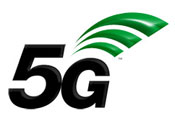 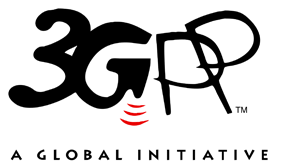 The present document has been developed within the 3rd Generation Partnership Project (3GPP TM) and may be further elaborated for the purposes of 3GPP.
The present document has not been subject to any approval process by the 3GPP Organizational Partners and shall not be implemented.
This Specification is provided for future development work within 3GPP only. The Organizational Partners accept no liability for any use of this Specification.
Specifications and Reports for implementation of the 3GPP TM system should be obtained via the 3GPP Organizational Partners' Publications Offices.The present document has been developed within the 3rd Generation Partnership Project (3GPP TM) and may be further elaborated for the purposes of 3GPP.
The present document has not been subject to any approval process by the 3GPP Organizational Partners and shall not be implemented.
This Specification is provided for future development work within 3GPP only. The Organizational Partners accept no liability for any use of this Specification.
Specifications and Reports for implementation of the 3GPP TM system should be obtained via the 3GPP Organizational Partners' Publications Offices.3GPPPostal address3GPP support office address650 Route des Lucioles - Sophia AntipolisValbonne - FRANCETel.: +33 4 92 94 42 00 Fax: +33 4 93 65 47 16Internethttp://www.3gpp.orgCopyright NotificationNo part may be reproduced except as authorized by written permission.
The copyright and the foregoing restriction extend to reproduction in all media.© 202, 3GPP Organizational Partners (ARIB, ATIS, CCSA, ETSI, TSDSI, TTA, TTC).All rights reserved.UMTS™ is a Trade Mark of ETSI registered for the benefit of its members3GPP™ is a Trade Mark of ETSI registered for the benefit of its Members and of the 3GPP Organizational Partners
LTE™ is a Trade Mark of ETSI registered for the benefit of its Members and of the 3GPP Organizational PartnersGSM® and the GSM logo are registered and owned by the GSM AssociationResource nameResource URIHTTP methodDescriptionConfiguration/val-services/{valServiceId}/configurations/{configurationId}PUT (NOTE)Performs configuration.NOTE:	In this release, the only configuration is the slice adaptation as described in 3GPP TS 23.434 [2].NOTE:	In this release, the only configuration is the slice adaptation as described in 3GPP TS 23.434 [2].NOTE:	In this release, the only configuration is the slice adaptation as described in 3GPP TS 23.434 [2].NOTE:	In this release, the only configuration is the slice adaptation as described in 3GPP TS 23.434 [2].ParameterDescriptionVAL UE ListREQUIRED. Represents a space-separated list of VAL UE Ids within a given VAL service, for which a given network slice configuration trigger applies.Requested
S-NSSAIREQUIRED. The new S-NSSAI which is requested.Requested DNN OPTIONAL. The new DNN which is requested.Configuration causeOPTIONAL. Indicates the cause for the configuration.Resource nameResource URICoAP methodDescriptionConfiguration/val-services/{valServiceId}/configurations/{configurationId}PUT (NOTE)Performs configuration.NOTE:	In this release, the only configuration is the slice adaptation as described in 3GPP TS 23.434 [2].NOTE:	In this release, the only configuration is the slice adaptation as described in 3GPP TS 23.434 [2].NOTE:	In this release, the only configuration is the slice adaptation as described in 3GPP TS 23.434 [2].NOTE:	In this release, the only configuration is the slice adaptation as described in 3GPP TS 23.434 [2].NameData TypeDefinitionapiRootstringSee clause B.1.1apiVersionstringSee clause B.2.1.1valServiceIdstringIdentifier of a VAL service.configurationIdstringIdentifier of a configurationAttribute nameData typePCardinalityDescriptionApplicabilityVAL UE Listarray(string)M1..NRepresents a space-separated of VAL UE IDs within a given VAL service, for which a given network slice configuration trigger applies. The VAL service is identified by the value "valServiceId" and the network slice configuration is identified by the value "configurationId".Requested
S-NSSAIstringM1The new S-NSSAI which is requested.Requested DNNstringO0..1The new DNN which is requested.configuration causestringO0..1Indicates the cause for the configuration.Data typePCardinalityResponseCodes (NOTE)Descriptionn/a2.04 ChangedThe configuration of the VAL UEs with VAL UE List within the VAL service identified by the value "valServiceId" and for the network slice configuration identified by the value "configurationId, was successful.NOTE:	The mandatory CoAP error status codes for the PUT method listed in table B.1.3-1 shall also apply.NOTE:	The mandatory CoAP error status codes for the PUT method listed in table B.1.3-1 shall also apply.NOTE:	The mandatory CoAP error status codes for the PUT method listed in table B.1.3-1 shall also apply.NOTE:	The mandatory CoAP error status codes for the PUT method listed in table B.1.3-1 shall also apply.NOTE:	The mandatory CoAP error status codes for the PUT method listed in table B.1.3-1 shall also apply.Change historyChange historyChange historyChange historyChange historyChange historyChange historyChange historyDateMeetingTDocCRRevCatSubject/CommentNew version2021-08CT1#131-eC1-214994TS skeleton for Network slice capability management - Service Enabler Architecture Layer for Verticals (SEAL); Protocol specification0.0.02021-08CT1#131-eC1-214983Network slice capability management procedures0.1.02021-08CT1#131-eC1-214993Requirements for functional entities0.1.02021-10CT1#132-eC1-216124Correction of event triggered network slice adaptation procedure0.2.02021-12CT#94eCreation of version 1.0.0 for CT#94 for information1.0.02022-01CT1#133-bis-eC1-220187Definitions of terms and symbols for network slice capability enablement Spec.1.1.02022-01CT1#133C1-220578Network slice adaptation1.1.02022-01CT1#133C1-220579Resolving EN1.1.02022-01CT1#133C1-220580General description for network slice capability enablement Spec1.1.02022-01CT1#133C1-220581Scope for network slice capability enablement Spec1.1.02022-01CT1#133C1-220618Replace management with enablement1.1.02022-02CT1#134C1-221253Clarification on route selection descriptors1.2.02022-03CT1#95eCP-220315Specification presented for approval, v2.0.0 2.0.02022-03CT#95eTS 24.549 v17.0.0 created after CT#95e by MCC17.0.02022-06CT#96CP-22121700012BAuthenticate of SNSCE-C identity17.1.02022-06CT#96CP-22121700023BCoAP encoding17.1.02022-06CT#96CP-22121700032BCoAP requirements for SNSCE-C17.1.02022-06CT#96CP-22121700041BCoAP requirements for SNSCE-S17.1.02022-06CT#96CP-22121700051FRe-order the reference17.1.02022-06CT#96CP-22121700062BSNSCE client CoAP procedure17.1.02022-06CT#96CP-22121700073BSNSCE server CoAP procedure17.1.02022-06CT#96CP-22121700081FHTTP parameters17.1.02022-06CT#96CP-22121700091FModification of general descriptions17.1.02022-06CT#96CP-22121700101FSNSCE client HTTP procedure17.1.02022-06CT#96CP-22121700111FSNSCE server HTTP procedure17.1.02022-09CT#97eCP-22215000121FAdded description and overview17.2.02023-03CT#99CP-2302330013FRequirements alignment and miscellaneous corrections17.3.02023-12CT#102CP-23319000152FUpdate to the obsoleted IETF HTTP RFCs18.0.0